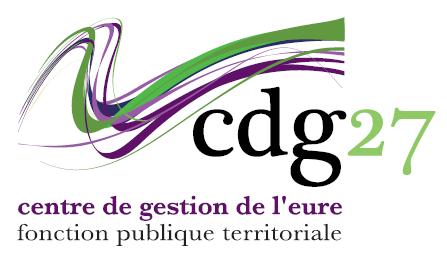 PARTIE A REMPLIR PAR L’AGENTCollectivité de l’agent : ……………………………………………………………………………1- IDENTITECivilité :	 …………………Nom :	……………………….……	Prénom : ………………………….Nationalité : ……………………….Date de naissance : …………………………		Lieu de naissance : ……………………………Adresse : …………………………………………………………………………………………………………………………………………………………………………………………………………Téléphone : ………………………………………….Mail : …………………………………………………2- SITUATION ADMINISTRATIVEGrade et/ou catégorie hiérarchique actuel : ………………………………………………………Domaine d’exercice : ………………………………..………………………………………………………………………………………………………………………………………………………………………………………………………………………………………………………Affectation (direction/service) : ……………………………………….………………………………………………………………………………………………………………………………Intitulé du poste : ……………………………………………………………………………………………………………………………………………………………………………….………Date d’entrée dans la FPT : ………………………………………………………………………Date d’entrée dans la collectivité : ………………………………………………….....……………Date de prise de fonction sur le dernier poste  : ……………………………………………...…….3- MOTIVATION A INTÉGRER LE CADRE D’EMPLOIS PAR VOIE DE STAGIAIRISATIONDESCRIPTIF DES MOTIVATIONSPROJET PROFESSIONNEL :4 - PIÈCES JUSTIFICATIVES A JOINDRE AU DOSSIER (par l’agent)Une lettre de candidatureUn curriculum vitae actualiséArrêté ou contrat en coursLa copie des titres ou diplômes obtenusLes attestations de travaux ou d’œuvres (le cas échéant)5 - DÉCLARATION SUR L’HONNEUR*Je soussigné(e) …………………………………………………………………….(Nom – Prénom)certifie sur l’honneur l’exactitude des renseignements fournis et sollicite ma participation à la sélection professionnelle d’accès au grade de…………………………………………………….. ouverte par …………………………………………………………………………….(Centre de Gestion ou la collectivité territoriale ou l’établissement public territorial) au titre de la session ……..…Je déclare avoir été averti(e) que toute déclaration inexacte ou tout agissement frauduleux peut me faire perdre le bénéfice de mon éventuelle aptitude à être intégré(e).A 		Le 	* Toute fausse déclaration est punie par la loi (article 441-6 du code pénal et loi du 23 décembre 1901 modifiée)PARTIE A REMPLIR PAR LA COLLECTIVITEIdentité de l’agent : …………………………………………………………………….…Collectivité : …………………………………………………………………………….……Dossier suivi par : ……………………………………………N° de tel : ……………………………………………………Qualité : ……..………………………………………………1 – FICHE DESCRIPTIVE DE L’EMPLOI OCCUPE2 – ETAT DE SERVICESEmplois occupés par l'agent depuis son entrée dans la collectivitéFormations et préparations concours suivies par l'agent depuis son entrée dans la collectivitéConcours passés par l'agent depuis son entrée dans la collectivité Nature du contrat :………………………………………………………………………Si CDI date de transformation : …………………………………………………………3- AUTRES INFORMATIONS UTILES POUR L’APPRECIATION DES ACQUIS DE L’EXPERIENCE PROFESSIONNELLE PAR LA COMMISSION D’EVALUATIONVisa du responsable hiérarchiquevisa du service des Ressources HumainesRecevabilité du dossier :	□	OUI	□	NONCommentaires :– visa de l’autorite territorialeJe soussigné(e) (nom – prénom) ……………………………………………………….……..………, (qualité)……………………………………….., certifie que l’agent (nom – prénom) ……………………………………………… se présente au recrutement donnant accès au cadre d’emplois dont les missions, déterminées par le statut particulier, correspondent à la nature et à la catégorie hiérarchique des fonctions exercées par cet agent.	Le Maire ou Président	(signature et cachet) 	Préciser les noms, prénom et qualité du signataireFait à …………………………………	Le ……………………………………4 - PIÈCES JUSTIFICATIVES A JOINDRE AU DOSSIER (par la collectivité)Les attestations de stage et/ou formations suivies par l’agentLes attestations de passage des concours de la fonction publique territorialeLa copie des comptes rendus de notation et/ou d’entretien d’évaluation professionnelleLa copie de la fiche de poste (le cas échéant)INTITULE DU POSTE ET NIVEAU HIERARCHIQUE :MISSIONS :ACTIVITES LIEES AU POSTE : COMPETENCES LIEES AU POSTE : LIAISONS HIERARCHIQUES ET TRANSVERSALES (effectifs encadrés et organigramme si possible) Intitulé du posteDirectionDate de débutDate de finFormations suiviesAnnéeDuréeOrganismeIntitulé du concoursVoie de concoursAnnéeAdmissibilité (oui/non)